【静心之旅】日本佛文化禅修之旅探访世界各地求学东密佛法的圣地--高野山，高野山在2004年被联合国教科文组织登记为世界遗产，有1200年的历史。作为日本佛教密宗真言宗的本山，高野山成为了世界各地求学东密佛法的圣地。宿坊日本的惠光院禅修寺庙，感受真正日本禅意，一座拥有1000年历史的佛教寺庙，提供传统的日式客房和美丽的花园。客房铺有榻榻米地板，配有舒适的日式床垫、滑动纸屏风。体验集体冥想活动，或在纸卷上抄写佛经。品尝佛教素食佳肴日本茶道“一期一会”，在京都资深禅师松山大师私人别院内学习茶道，书法，禅悟人生。 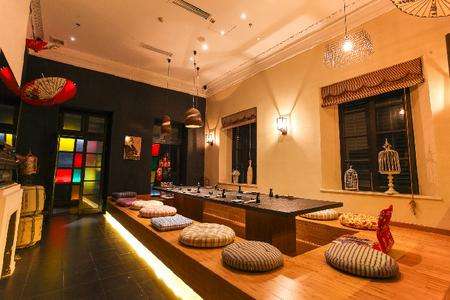 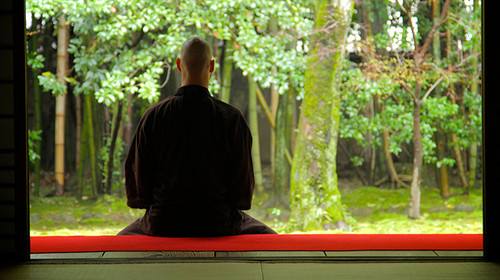 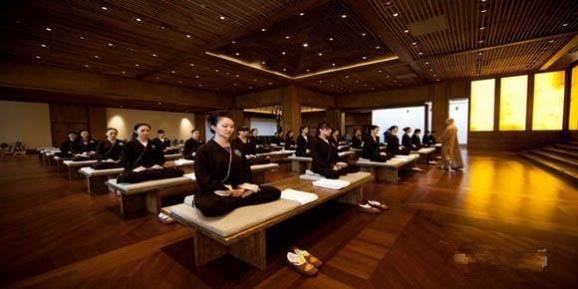 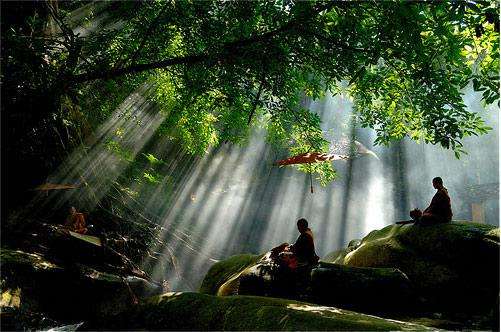 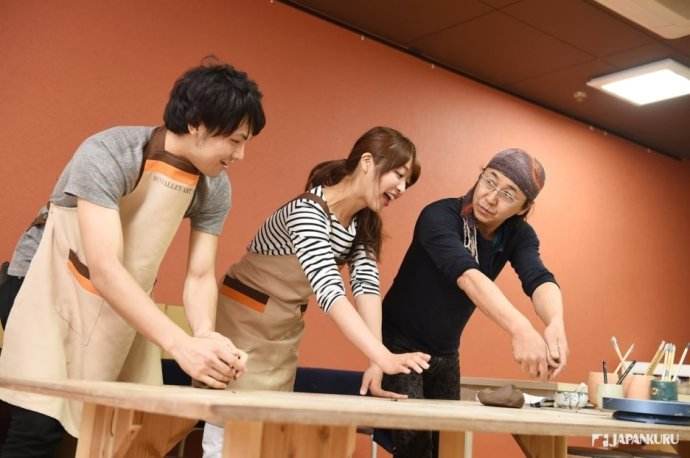 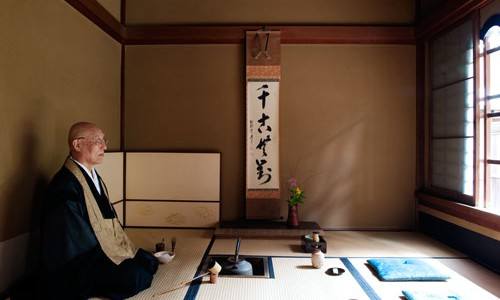 天 数线 路活 动 内 容第一天北京/大阪-高野山指定时间在首都机场集合，乘国际航班前往大阪参考航班：北京 / 大阪CA92708：40-12：40 飞行时间：3小时12:40       航班抵达12:40-13:40 简餐午餐13:40-15:00 乘车前往和歌山县高野山，一个远离城市喧嚣、被原始森林环抱的清修之所。15:00-17:00 参观金刚峰寺17:00-18:00 入住高野山温泉惠光院寺庙酒店18:00-19:00 晚餐20:00-21:00 禅坐，分享第二天高野山-奈良08:00-09:00早餐09:00-12:00前往千年佛教寺庙惠光院，护摩火祭祈福仪式12:00-13:30 午餐13:30-15:30惠光院禅修15:30-18:00 乘车前往奈良，入住竹林院群芳园18:00-19:00 晚餐20:00-21:00禅坐，分享第三天奈良08:00-09:00早餐09:00-12:00 参拜唐招提寺，东大寺12:00-13:30 午餐13:30-17:30法隆寺内禅修18:00-19:30 晚餐20:00-21:00禅坐，分享第四天奈良-京都08:00-09:00早餐09:00-10:30 乘车前往京都10:30-11:00 前往松山大师私人别院11:00-12:30茶道，书法12:30-13:30 午餐，禅美食文化13:30-14:00 坐禅14:00-15:00 前往祉园，曾是过去最有名的花街柳巷，今天也还保留这许多茶屋，时而有舞妓的身影走过。18:00-19:30 晚餐20:00-21:00 禅坐，分享第五天京都08:00-09:00早餐09:00-12:00前往岚山，它是京都市西郊的一处自然观光胜地，这里春季的樱花和秋天的红枫非常有名，而风光秀美的嵯峨野竹林也流露着京都独特的韵味。岚山一带散布着许多知名的寺院、神社。12:00-13:30 午餐13:30-18:00金阁寺，清水寺18:00-19:30 晚餐20:00-21:00 禅坐，分享第六天京都-大阪07:30-08:30早餐09:00-10:30乘车前往大阪10:30-18:00 前往心斋桥，自由购物18:00-19:30 晚餐20:00-21:00 禅坐，分享第七天大阪/北京早餐后，自由活动 随后前往机场搭乘航班，返回北京参考航班：大阪/北京  CA928 13:50-16:25  飞行时间：3小时35分钟